武汉设计工程学院成龙影视传媒学院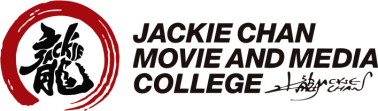               微影创作基金报名表项目资料影片名称项目资料影片类别项目资料预计片长项目资料素材规格3D3D3D3D高清数字项目资料素材规格其他（注明）其他（注明）其他（注明）其他（注明）其他（注明）项目资料剧本原创剧本原创剧本原创剧本原创剧本作者：项目资料剧本改编剧本改编剧本改编剧本改编剧本作者：项目资料制片单位/联合制片制片单位/联合制片名称项目资料制片单位/联合制片制片单位/联合制片联系方式联系方式项目资料财务状况预计投资总额预计投资总额预计投资总额预计投资总额项目资料财务状况已筹集资金已筹集资金已筹集资金已筹集资金主创资料性别先生先生先生先生女士主创资料姓名主创资料邮箱主创资料联系电话主创资料个人简介及曾经执导的作品名称主创资料成员简介